Appendix 1 – Installation Guide (Local-Machine Modules in Python)Note: This section is based on the Windows operating system. Step 1 – Download and Install Slicer ClientDownload the Slicer4 pre-compiled binaries from http://download.slicer.org/. Stable: A safe and stable version. However, it does not support extensions/modules that were created or updated after it was compiledNightly: A new version is released every night. Provides access to all new extensions and modules but is not 100% stable.Note: Windows users will have to choose between 32 bit and 64 bit. This choice will depend on the local machine’s version of windows. To find this version, use the following steps:Access the Start menuRight click on My Computer and select PropertiesLook under the General tab to find the version of Windows.Use the table below to determine which version of Slicer to downloadNote 2: The 32-bit version of Slicer does not support Slicer extensions. However, modules can be written using the 32-bit version and can also be converted into extensions without problems.The image below shows an example of a 32-bit Windows XP platform.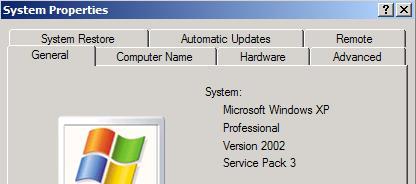 Step 2 – Install SlicerRun the Slicer executable file.Proceed with normal installation. None of the default settings have to be changed.Step 3 – Download Source Code Editor (Optional)It is recommended that python developers have a source code editor to help in the code development process. The editor detailed in this guide is Notepad++.Go to the Notepad++’s download page at http://notepad-plus-plus.org/download.Download Notepad++ Installer.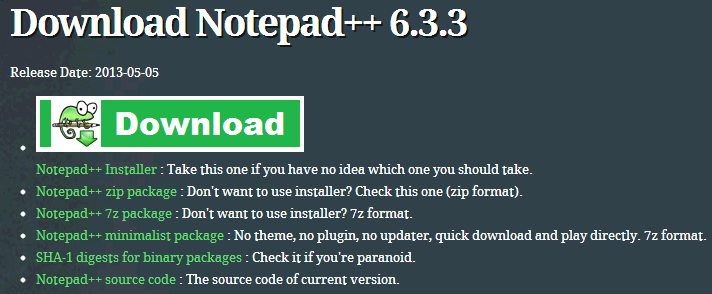 Step 4 – Install Notepad++Run the Notepad++ installer (npp.6.x.x.Installer.exe).Use the Default settings for all installation prompts. Step 5 – Configure Notepad++This step helps configure Notepad++ to meet the Slicer development team’s request for all indentations in python code to be done via 4 spaces.Start Notepad++.Click on Settings at the menu bar and select Preferences...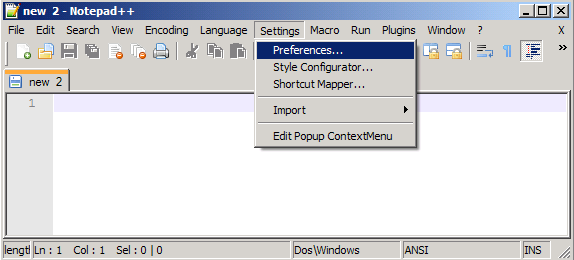 Select the Language Menu/Tab Settings tab.On the right side of the menu, check the Replace by space box.Click on the number next the Tab size. Set the value in the pop-up that appears to 4.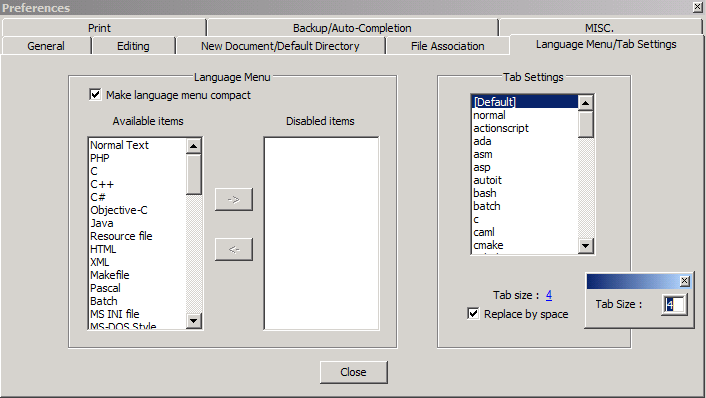 -- End of Appendix 1 --Appendix 2 – Installation Guide (Extensions and Local-Machine Modules in C++)Note: This section is based on the Windows operating system. All of the following files have to be manually downloaded and installed except for the Slicer source code that will be obtained through Git.Step 1 – Install Microsoft Visual StudioIt is recommended that users make use of Visual Studio 9 2008 for coding and building Slicer modules. This is the version supported by Slicer and will ensure that there are no errors when compiling the Slicer source code, modules and extensions.Visual Studio 2010 is another platform that developers can use. However, note that problems may be encountered when using this development environment to build the Slicer source code. Step 2 – Download Service Pack 1 for Visual Studio 2008Note: This step is only for developers who are using Visual Studio 9 2008.Download Service Pack 1 from http://www.microsoft.com/en-us/download/details.aspx?id=10986Run the VS90sp1-KB945140-ENU.exe executable.Accept the license terms and use the default settings.Installer will automatically download and install the service park.Step 3 – Download and Install CMakeDownload CMake from http://www.cmake.org/cmake/resources/software.html.Note: Download the Binary distribution of CMake and not the Source distributions.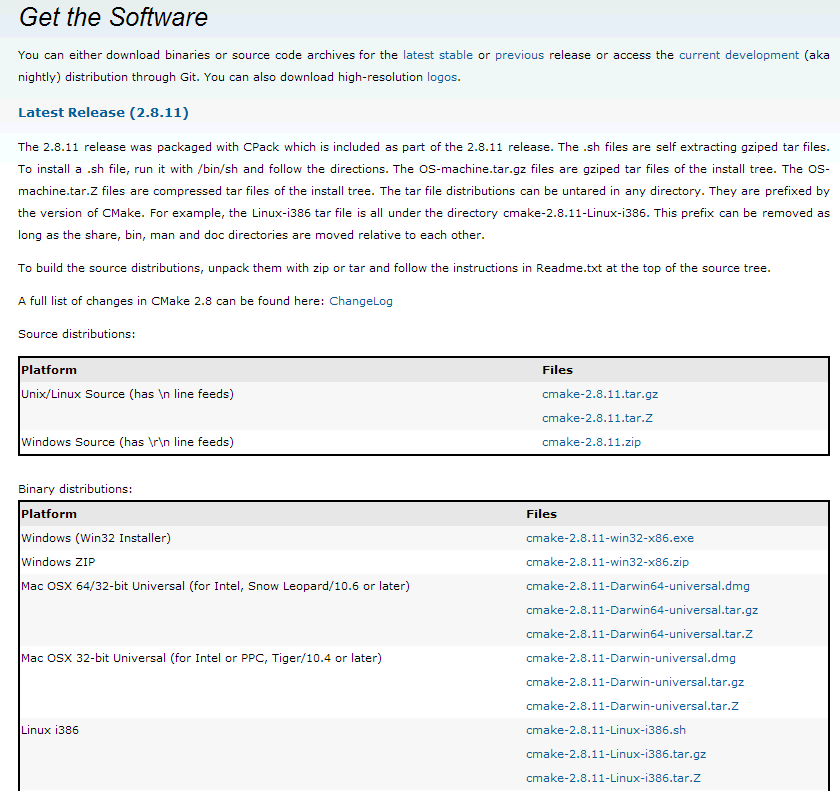 Run the CMake installer (cmake-x.x.x-win32-x86.exe).Click on Next and then I Agree.When asked about system PATH, change the default “Do not add CMake to the system PATH” to “Add CMake to the system PATH for all users”.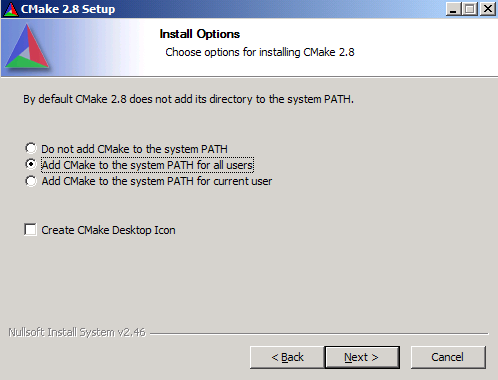 Finish the installation by clicking on Next > Install > Finish.Step 4 – Download and Install GitDownload the latest stable release of git from http://git-scm.com/downloads.Run the git installer (Git-1.8.1.2-preview20130201.exe).Follow the prompts and click Next > Next > Next. No settings need to be changed.When prompted about “Adjusting your PATH environment”, change the default “Use Git Bash only” to “Run Git from the Windows Command Prompt” and click Next.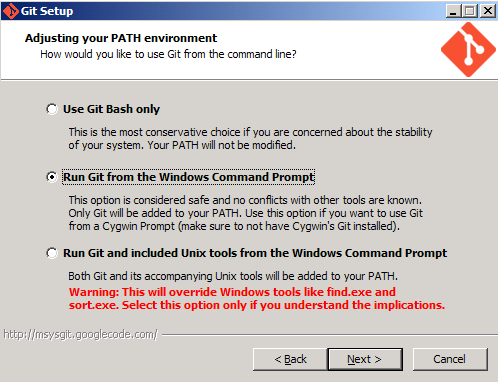 Leave the button on the default “Checkout Windows-style, commit Unix-style line endings” and click Next to install.Step 5 – Download and Install GitHub for Windows (Optional)Note: This step is recommended for users creating extensions. C++ module developers can skip this step.Create a GitHub account at http://github.com.Download the GitHub for Windows installer from http://windows.github.com/.Run GitHubSetup.exe.Click on Install. The installer will automatically download and install GitHub for Windows.When the installation is complete, login to the GitHub for Windows client using the GitHub account made in step (1).Step 6 – Download SVN (Cygwin SVN)Download the Cygwin installer file from http://cygwin.com/setup.exe.Run setup.exe and click Next.For download source, use the default of ‘Install from Internet’ and click Next.The defaults for Installation Directory and Local Package Directory do not have to be changed unless the user wants to specify directories. Click on Next > Next.Under Select Your Internet Connection, use the default ‘Direct Connection’ and click Next.Select any download mirror from the list.Tip: Select a mirror that is in the same region for the best download speeds. For example, users in Australia should try to find a mirror that ends with .au.When the initial download is complete, users will be presented with a Select Packages screen.Click on View at the top right once. This will change View to Full.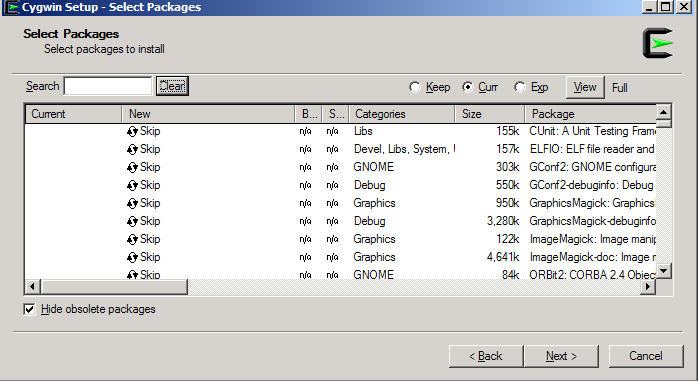 In addition to the default packages that are to be installed, also download the following additional packages:curlcvsgitsubversiontcltkunzipzipUse the search bar at the top left to search for each of the above packages. The package names are on the right and will be labeled ‘Skip’ on the left. For each of these packages, click on ‘Skip’ once so that a version number appears instead. Note: If the search returns multiple instances of a file, select only the one that matches the packages listed above exactly. For example, searching for ‘curl’ will return multiple items. Users are to install only the ‘curl’ package and not ‘curl-debuginfo’. An example of this is shown in the figure below.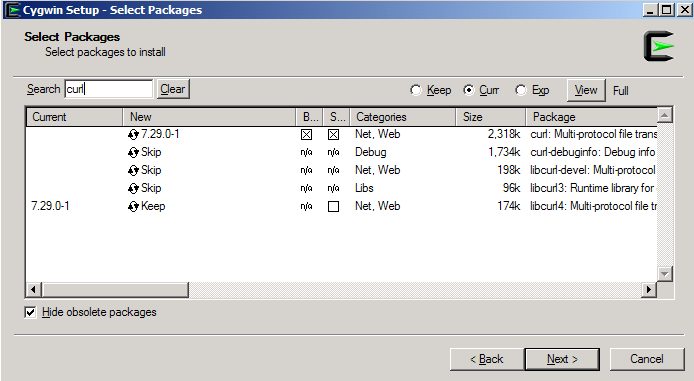 When all the packages have been selected, click on Next to start the installation.When the installation is complete, uncheck ‘Create icon on desktop’. Click on Finish to end.Step 7 – Download SVN (SlikSVN)Download SlikSVN from http://www.sliksvn.com/en/download. Note: Windows users will have to choose between 32 bit and 64 bit. This choice will depend on the local machine’s version of windows. Access the Start menuRight click on My Computer and select PropertiesLook under the General tab to find Windows version.Use the table below to determine which version of SlikSVN to downloadRun the installer file (Slik-Subversion-1.x.x-win32.msi).Click on Next.Accept the license agreement and click on Next.Change the install directory if desired (but not necessary) and click Next.Click on Typical and then click Install.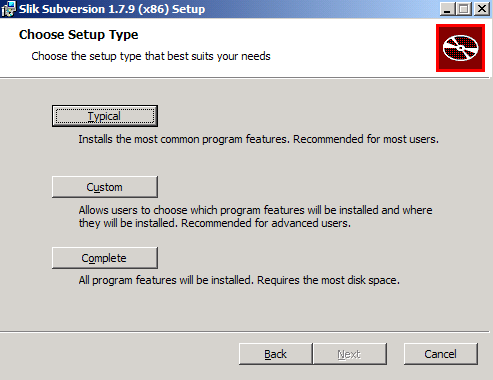 Click on Finish to end the installation. Step 8 – Download and Install Qt LibrariesNote: The latest version of the Qt libraries that is compatible with Slicer is v4.7.4. Download Qt 4.7.4 from http://download.qt-project.org/archive/qt/4.7/.Note: Download qt-win-opensource-4.7.4-vs2008.exe. Ensure that the version is 4.7.4 and that the file name has ‘vs2008’ in it (to ensure the file is compatible with Visual Studio 2008 and Visual Studio 2010)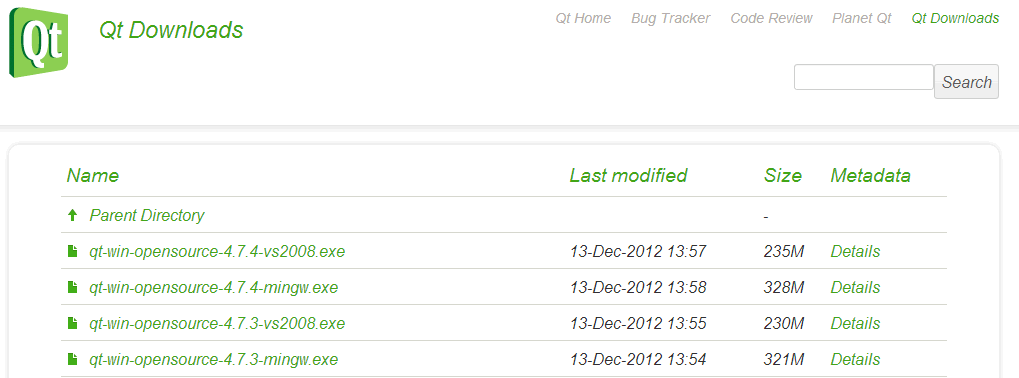 Run the installer (qt-win-opensource-4.7.4-vs2008.exe).Click on Next > Next > Accept terms of License Agreement > Next.When asked to choose components, leave File Associations checked and click Next.Change the install directory if desired and click Next to start the install.Step 9 – Obtain Slicer Source CodeOpen up the Windows command prompt via Start > Run. Type in cmd and click OK.Navigate to the directory in which the Slicer source code is to be saved. This is done by typing the following into command promptAn example of navigating to the directory C:\ is shown in the figure below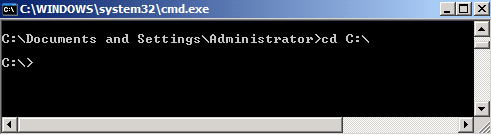 Download the Slicer source code by typing the following into command promptIf this is typed into the command prompt shown above (at directory C:\), the source code will be stored in C:\Slicer\. Note:  Leave command prompt alone until the download is complete. While the download is running, an underscore ( _ ) will be flashing at the bottom of the screen. When the download is complete, a new line with the current directory (for example C:\>) will appear at the bottom. Setup Slicer and link it to the version control system. This is done through the following commands.Note: Each line is separate. Press Enter at the end of each line.Step 10 – Build SlicerRun CMake-gui via Start > All Programs > CMake 2.8 > CMake (cmake-gui).Under “Where is the source code” put the directory where the Slicer source code is saved.Note:  Git will always put the course code inside a /Slicer folder. So if git cloned the source code in C:/Code, the Slicer code will be in C:/Code/Slicer.Under “Where to build the binaries”, create a directory in which to save the Slicer files. This can be named anything, but this example will use C:/Slicer4-SuperBuild-Release as the binary storage location. Tip: It is recommended that the binaries are saved to a new folder. This will prevent any file mix-ups in the future. After the next step, CMake will prompt the user to confirm whether or not it should make the new directory. Click Yes.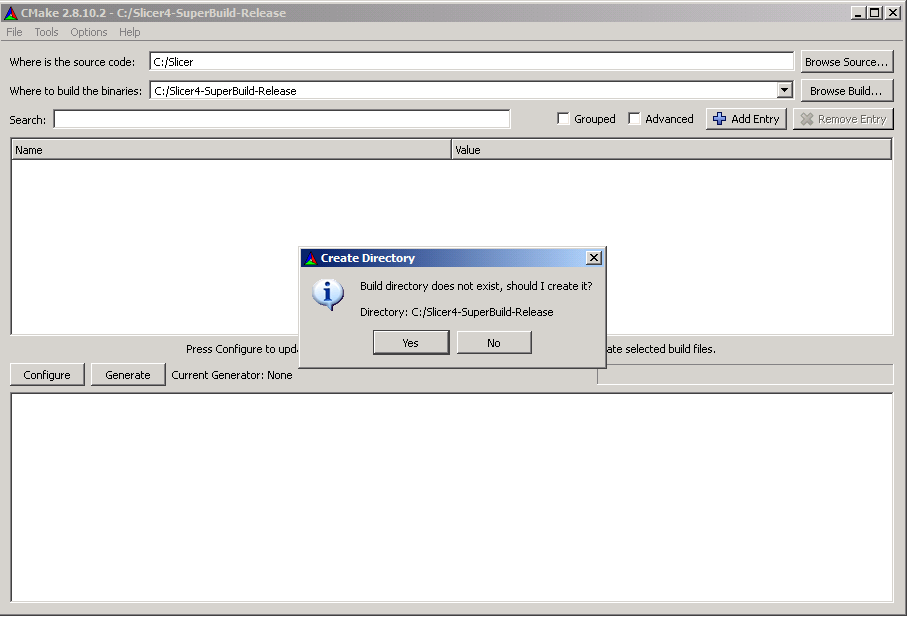 Click on Configure. Select the generator that is installed (Visual Studio 9 2008 if VS2008 is installed). Use the default Use default native compilersClick on Finish.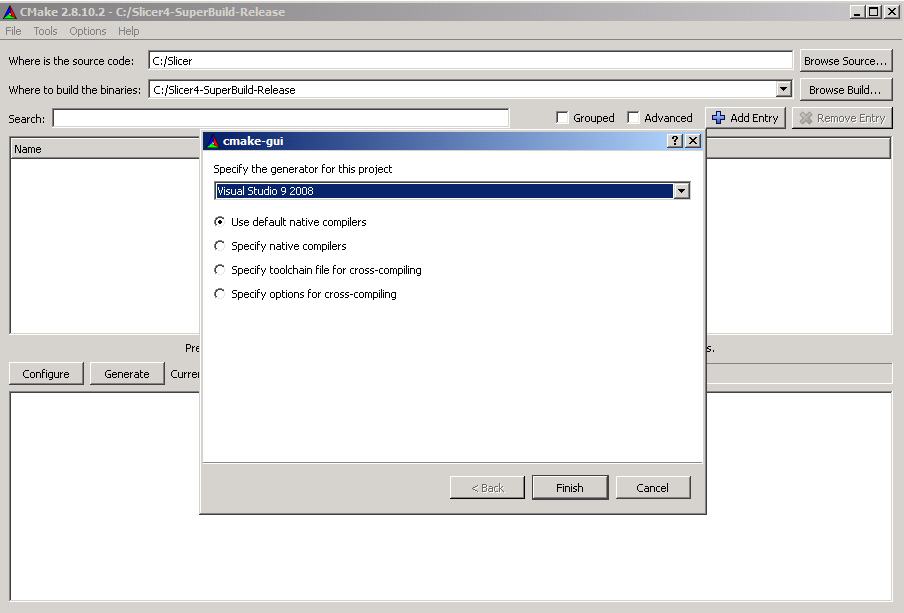 When CMake says that “Configuring done”, click on Generate. Note: There will be unchecked boxes in the top menu. Do not change these.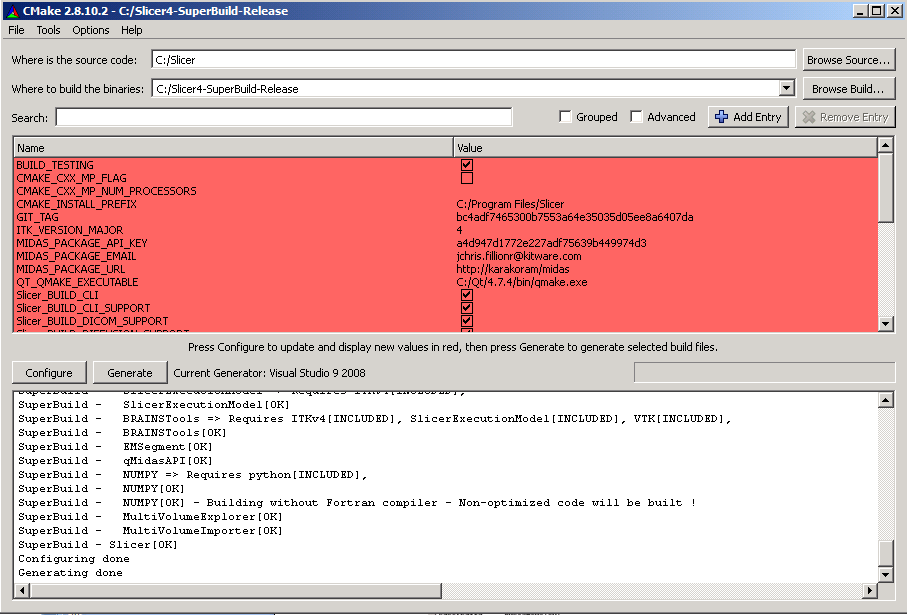 When CMake says that Generating done, close CMake.Go to the folder where the Slicer binaries were built in CMake (Slicer4-SuperBuild-Release based on example above). Run Slicer.sln.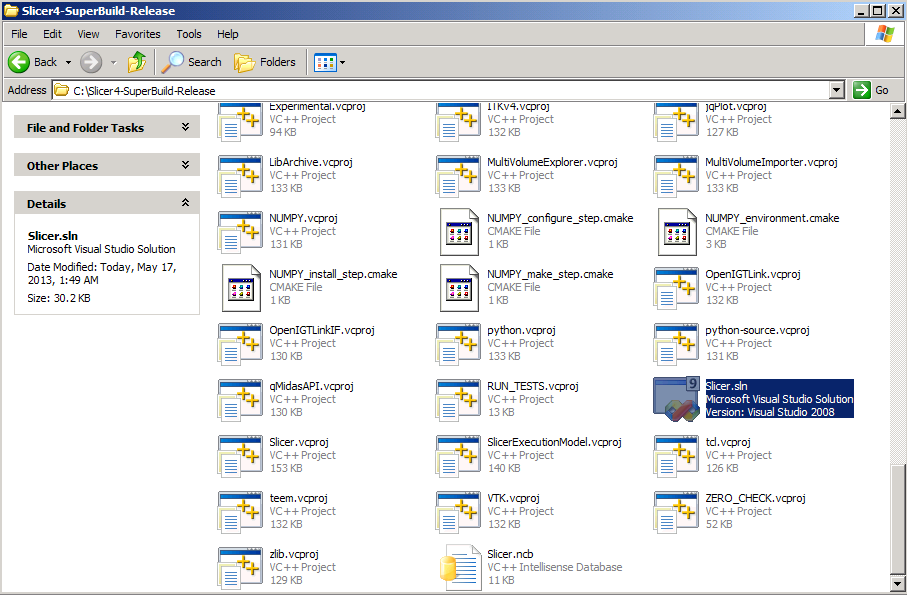 In Solution Explorer on the right, click on ALL_BUILD.Click on Build at the top menu then Build ALL_BUILD.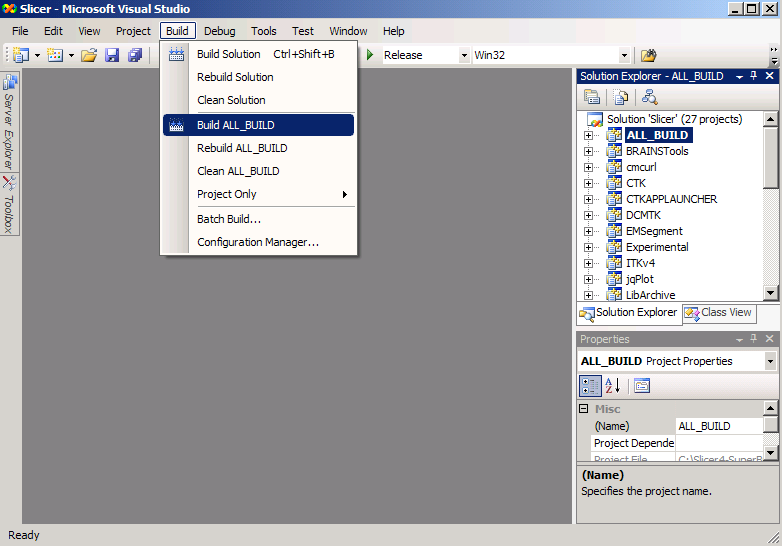 Wait till Visual Studio says Build Succeeded at the bottom left. Note that this can be a time-consuming process.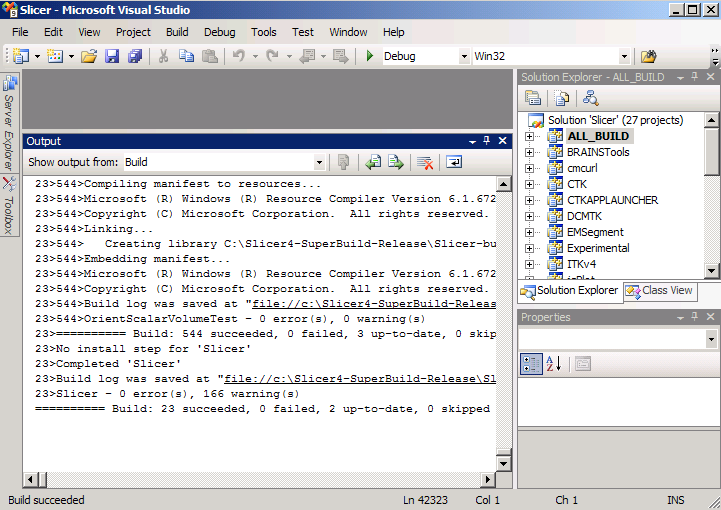 Note: To access the Slicer executable, go back to the folder where CMake saved the binaries. Go into the folder Slicer-build and run Slicer.exe.Step 12 – Download & Install Source Code Editor (Optional)It is recommended that python developers have a source code editor to help in the code development process. The editor detailed in this guide is Notepad++. C++ developers can skip the rest of Appendix 2.Go to the Notepad++’s download page at http://notepad-plus-plus.org/download.Download Notepad++ Installer.Step 14 – Install Notepad++Run the Notepad++ installer (npp.6.x.x.Installer.exe).Use Default settings for all installation prompts. Step 15 – Configure Notepad++This step helps configure Notepad++ to meet Slicer’s request for all indentations in python code to be done via 4 spaces.Start Notepad++.Click on Settings at the menu bar and select Preferences...Select the Language Menu/Tab Settings tab.On the right side of the menu, check the Replace by space box.Click on the number next the Tab size. Set the value in the pop-up that appears to 4.-- End of Appendix 2 --Appendix 3 – Slicer Interface Code – Python TemplateThe Slicer Interface code consists of a Parent class and a Widget class as shown below. The following pages include step-by-step information on how to use this template. Note that these go at the front of the module. 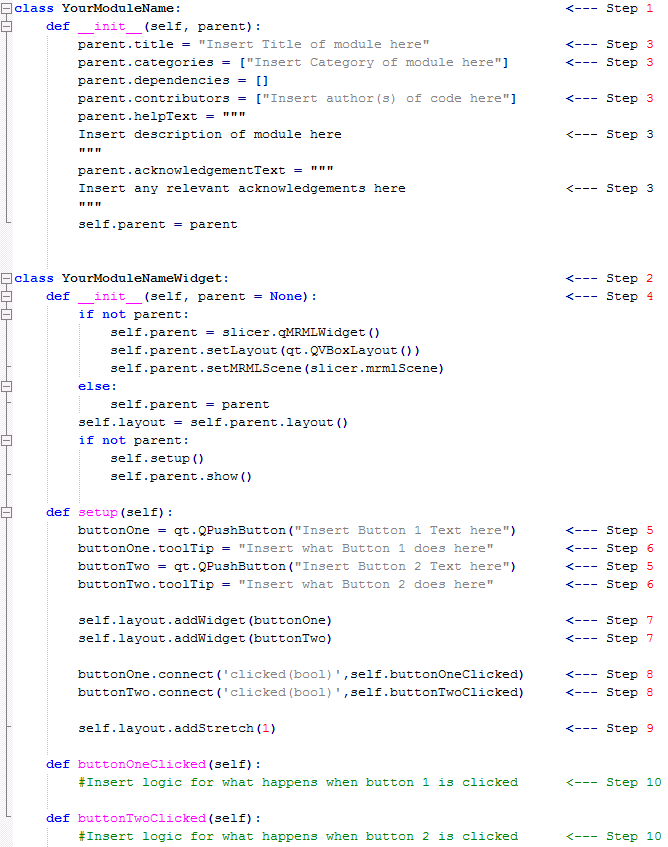 Replace YourModuleName with the name of the module. Important Note: The script must be saved under the same name as YourModuleName. For example, a module name of Template must be saved under Template.py. Replace YourModuleNameWidget with “Widget” appended to the name of the module. This must not include any spaces. For example, a module name of Template must have this field as TemplateWidget.Replace all marked fields in the YourModuleName class.parent.title = Title of module that users will see in the module listparent.category = Category that this module will fit into in the module listSee module list for examples (Utilities, Informatics etc.)parent.contributors = List of people who contributed to this moduleparent.helpText = Description of module that users will seeparent.acknowledgementText = List of acknowledgements (i.e. Sponsors)Do not touch the code in __init__ of YourModuleNameWidgetUnder def setup(self) of YourModuleNameWidget, determine number of required buttons and add/remove as necessary. The template only includes generic push buttons (qt.QPushButton). These push buttons are shown in the figure below. 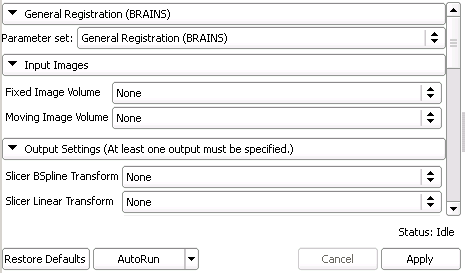 Buttons are stored as variables using the following format.variableName = qt.QPushButton(“Text to display on button”)The apply button above will be: applyButton = qt.QPushButton(“Apply”)Users can add other buttons as required to the Widget code. The best way to do so is to find an existing module that includes the required Widget part and access the source code for the module at https://github.com/Slicer/Slicer/tree/master/Modules. The code for the required Widget part can then be copied.The toolTips for each button is optional. These tooltips show the entered text if users mouse-over the button. This can be used to tell users what each button does.Once all the buttons are defined, add each one to the “layout” through self.layout.addWidget(VariableNameOfButton). Thus, to add a button that is stored under the variable A: self.layout.addWidget(A)Tell Slicer what class to execute when a button is clicked. The format for this is buttonName.connect(‘clicked(bool)’,self.classToRunWhenClicked). Modify buttonName and classToRunWhenClicked as necessary to point to the right class. For example, the template has buttonOne.connect(...self.buttonOneClicked). This runs the buttonOneClicked class when buttonOne is clicked by the user.Leave the addStretch function alone. This will help to space the buttons out.Add the code that should be executed when a button is clicked.Note: Developers can point to another class within these functions. This is the best way to integrate this template to already written codes.Assume that the module is already written under the class ModuleCode. If this code is to be run when buttonOne is clicked, the following code can be useddef buttonOneClicked(self):	 ModuleCode()    	 Note that the ()s are necessary even though it is a class-- End of Appendix 3 --Appendix 4 – Integrating Module with SlicerStep 1 – Save module into folderSave module(s) into a folder. Do not have any other folders within this folder.Step 2 – Integrate folder with SlicerStart the Slicer application.In the menu bar at the top of Slicer, click Edit > Application Settings.Inside Applications Settings, click on the Modules tab in the menu on the left.Click on the double arrows to the right of Additional module paths. This will open a new tab called Paths.In the new Paths menu, click on Add. This will open a Browse for Folder menu.In the Browse menu, navigate to and select the folder where the module is saved and click OK 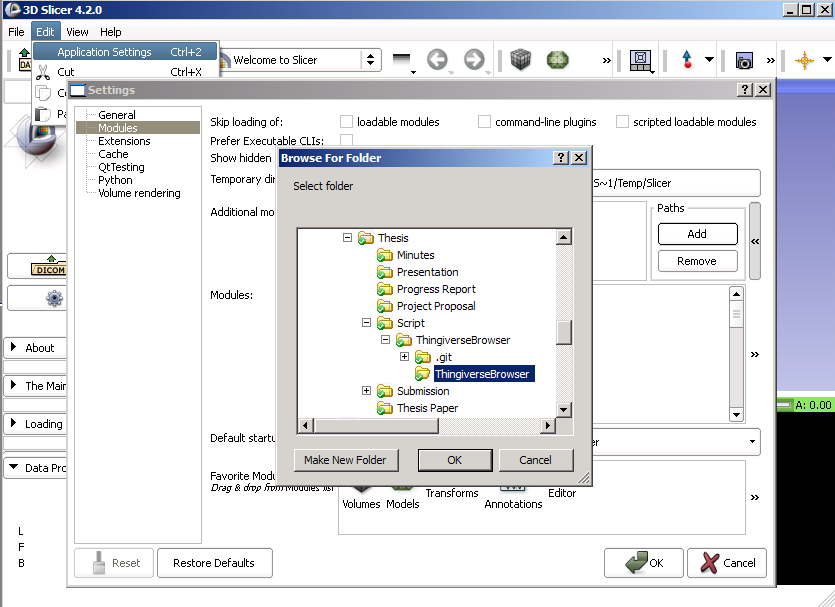 Click on OK at the bottom right of Settings.Slicer will then prompt the user to restart. Click on Yes.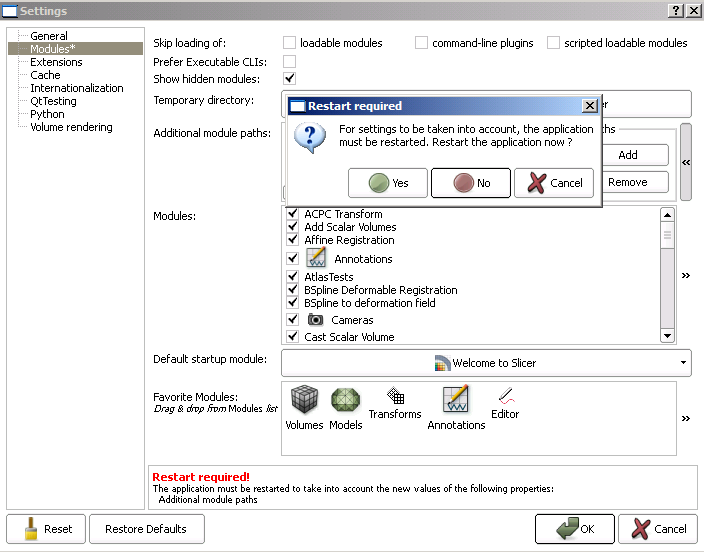 Once Slicer has restarted, the module will be available in the Modules menu. 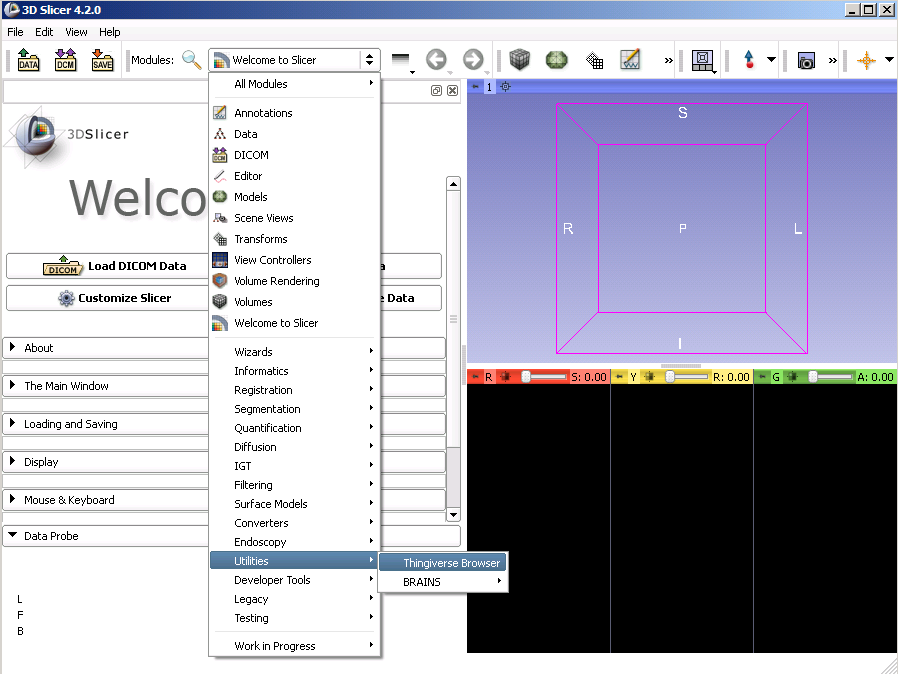 -- End of Appendix 4 --Appendix 5 – Extension DocumentationStep 1 – Upload Icon to SlicerWikiCreate an icon to represent the extension. This icon must be:128x128 pixelsSaved in .PNG formatGo to Slicer Wiki (http://slicer.org/slicerWiki/index.php/) and sign in.In the left menu, under toolbox, click on Upload file.Use Choose File next to Source filename to select the icon.Destination filename will be automatically filled. Input a brief summary for the icon being uploaded.Click on Upload File. 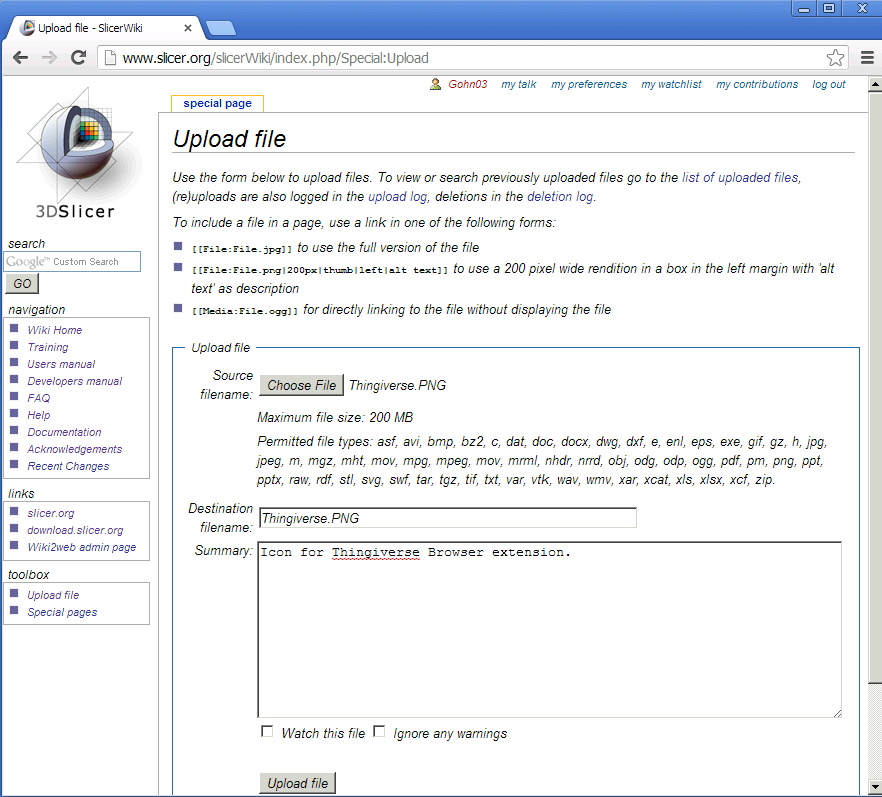 Step 2 – Create the Module Page on the Slicer WikiNote: Steps 2, 3 and 4 are based off the information provided by the Slicer team at http://www.slicer.org/slicerWiki/index.php/Documentation/Nightly/Developers/Tutorials/DocumentExtensionCreate a Wiki page for the module by going to this URL. http://www.slicer.org/slicerWiki/index.php/Documentation/Nightly/Modules/name Replace the bolded name in the URL with the name of the module being documented.Click on edit this page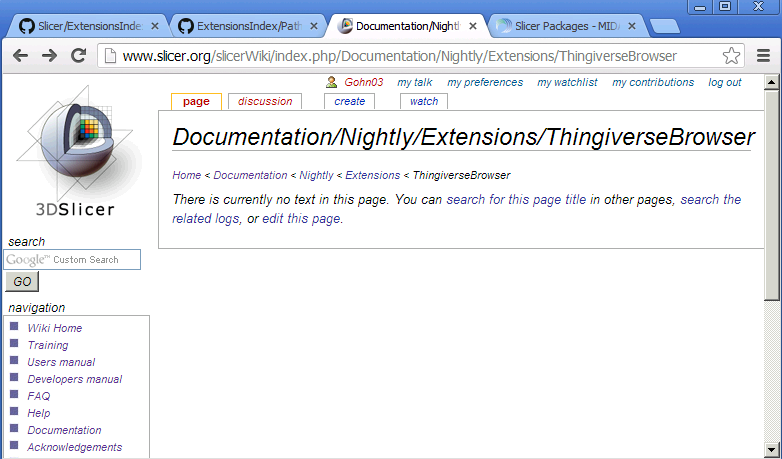 Open another browser window and find the template for Wiki pages of modules at:http://www.slicer.org/slicerWiki/index.php/Documentation/Nightly/Modules/YOURMODULENAME Note: Do not change YOURMODULENAME in the URL above. Use the URL as-is.Click on edit at the top of the page. Copy all the text into the Wiki page being created. Modify fields as appropriate and Save Page.Step 3 – Create the Extension Page on the WikiCreate another Wiki page for the extension at http://www.slicer.org/slicerWiki/index.php/Documentation/Nightly/Extensions/name Note: Link is similar to the one above. Modules has simply been changed to Extensions.Click on edit and type the following.Where Name is the name of the module. For example, a module called Thingiverse will have Note that there is a space in between #REDIRECT and [[. This will redirect users from the extension page to the module page that was created earlier.Step 4 – Add Extension Entry to Extension ListGo to Slicer’s list of extensions at http://www.slicer.org/slicerWiki/index.php/Documentation/Nightly/Extensions#Extension_CategoriesAdd extension Wiki page to either Category 1, Category 2 or Category 3. Category 1: Maintained extensions with Slicer licenseCategory 2: Normal, open-source extensionCategory 3: All other extensions (Work in progress, closed course etc)The average extension will fall under Category 2. To input the extension Wiki page, copy the format from other entries and replace the extension name as appropriate. Note: The * at the start of each line represents indentation. Indentation is used to show modules contained within modules. If unsure, use one *.-- End of Appendix 5 -- Appendix 6 – Extension SetupNote: Ensure that all steps in Appendix 2 have been completedStep 1 – Set-up GitHubRun the GitHub for Windows client. Start > Programs > GitHub, Inc > GitHub.In the menu on the left, click on repositories.Click on create.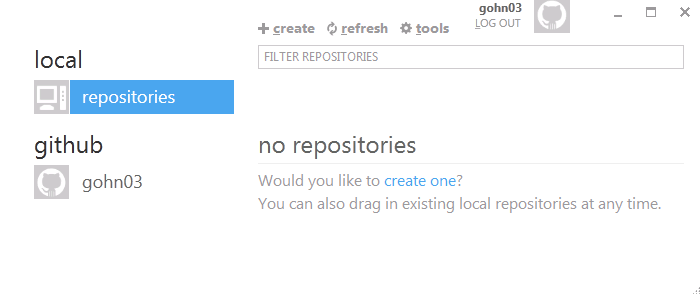 Under NAME, input the name of the Extension. Change the directory if desired.Ensure that Push to github is checked and click CREATE to create a repository folder.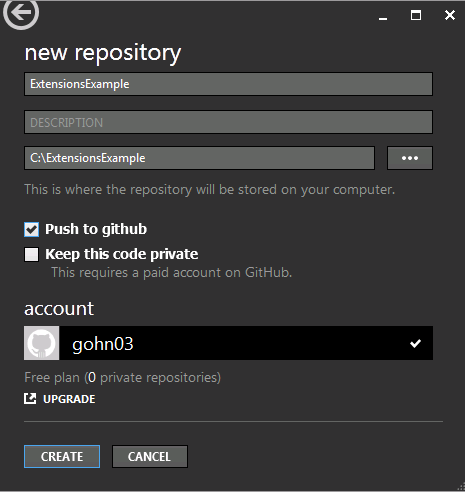 Step 2 – Set-up Extension FoldersOutside of GitHub, navigate to the repository folder that was just created. For this example, assume that this folder is called ExtensionName.Note: If unsure of how to find the newly created repository folder, follow the steps below:Open GitHub for Windows.Click on tools at the top of the client.In the dropdown menu, click on options.The GitHub default directory is shown on the right under default storage directory.The created repository folder will be inside the default storage directory.In the ExtensionName folder, create another folder with the name of the module. For this example, assume that this folder is called ModuleName. Note: It is possible for the folders ExtensionName and ModuleName to have the same name.Also in the ExtensionName folder, create a CMakeLists.txt file. Leave this file empty for now.Go into the ModuleName folder and create another empty CMakeLists.txt file.Move the module code (ModuleName.py) into the ModuleName folder.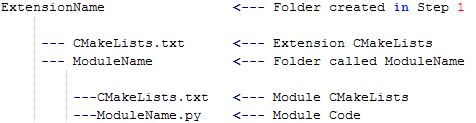 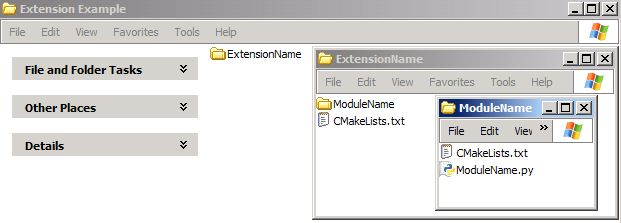 -- End of Appendix 6 --Appendix 7 – Extension CMakeLists Template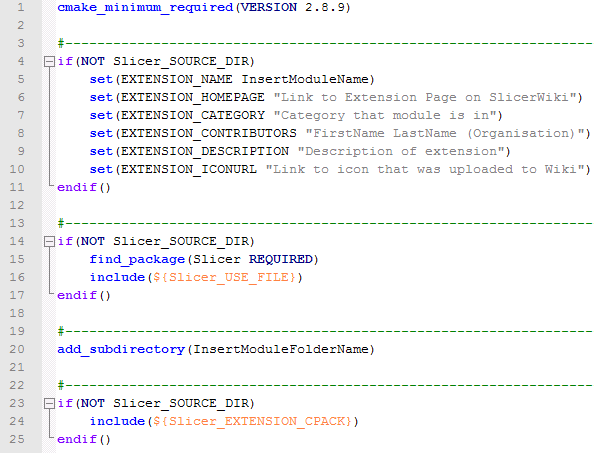 Open up CMakeLists.txt in the extension folderCopy and paste the template into the CMakeLists.txt file. Note that only lines 4-10 and 20 will have to be modified. Everything else should not be touched. EXTENSION_NAME (Line 5): Replace InsertModuleName with the name of the module (do not include the extension .py). Note that this field does not use quotation marks unlike the others.EXTENSION_HOMEPAGE (Line 6): Input the full link to the Extension Wiki page that was created in Appendix 5 within the quotation marks.EXTENSION_CATEGORY (Line 7): Input the module category within the quotation marks. If unsure, check the module script. This should have been included as part of the module code under parent.categories = [“ ”].EXTENSION_CONTRIBUTOR (Line 8): Input name of all contributors to code within the quotation marks.EXTENSION_DESCRIPTION (Line 9): Input description of extension within the quotation marks.EXTENSION_ICONURL (Line 10): Input direct link to icon that is used to represent the extension within the quotation marks.To find the icon URL on the SlicerWiki, use the following steps:Go to the Slicer Wikipage and log-inClick on my contributions at the top rightFind File: IconName.PNG and click on itClick on the displayed image of the iconCopy the URLInsertModuleFolderName (Line 20): Replace InsertModuleFolderName with the name of the folder that is contained inside the extensions folder. Using the image above as an example, this would be the folder ModuleName.-- End of Appendix 7 --Appendix 8 – Module CMakeLists Template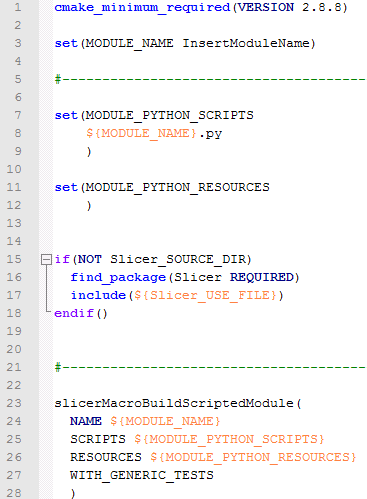 Open up CMakeLists.txt in the module folderCopy and paste the template into the CMakeLists.txt files listed above. Only Line 3 will have to be modified. MODULE_NAME (Line 3): Replace InsertModuleName with the name of the module (do not include the .py extension)--End of Appendix 8--Appendix 9 – Committing back into GitHubOpen up GitHub for Windows. Start > Programs > GitHub, Inc > GitHub.On the left, find and click repository under Local. Locate the folder that contains the extension and click on the blue arrow next to it.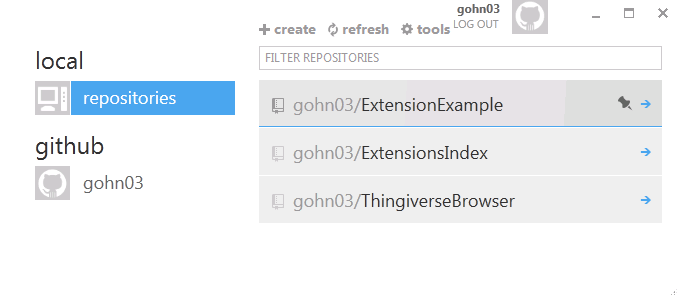 Fill in COMMIT MESSAGE. Try to detail what is being changed.Fill in EXTENDED DESCRIPTION. This is optional but recommended.Click on COMMIT.Click on publish at the top of GitHub.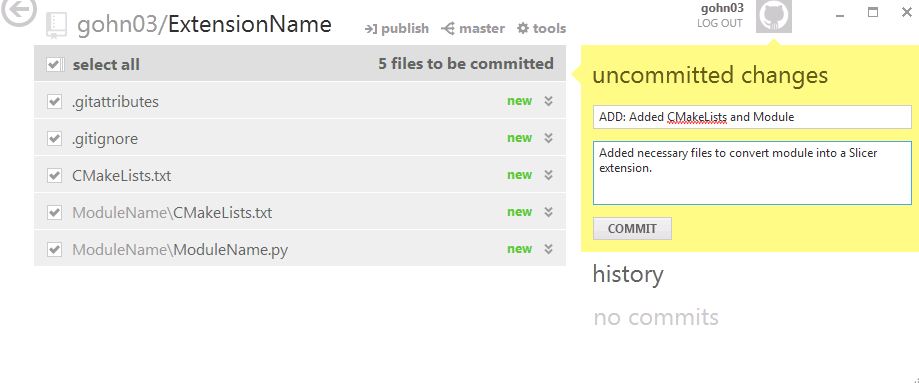 -- End of Appendix 9 --Appendix 10 – .s4ext TemplateNote: If manually typing the s4ext file, all comment lines (preceded with #) can be skipped.Important Note: The s4ext file makes use of keywords at the start of each line (i.e. scmurl for line 9 in the example below). To assign values to these keywords, simply add a space after each keyword and type the necessary text.For example, in line 8, the keyword is scm. The “value” assigned to this is git. The rest of this appendix goes through each line of the s4ext template that has to be modified and provides a guide on how to modify the file.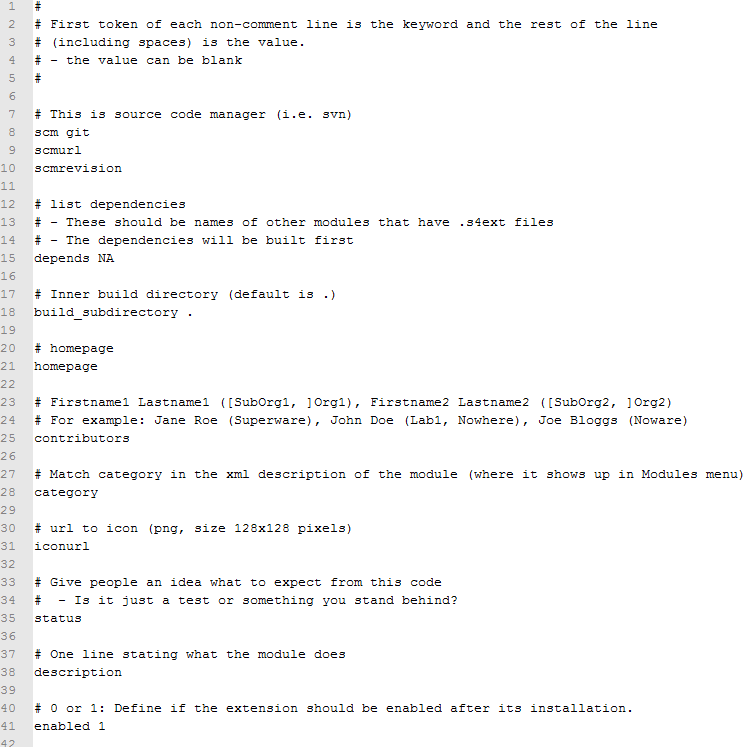 Open up a text file. Save it as ModuleName.s4ext. (Note that .s4ext is the extension. Do not save it as ModuleName.s4ext.txt)Note: This s4ext file can be saved anywhere. It does not have to be in the same folder as the extension. It is recommended that this file is saved in an easy to access directory.scm (Line 8): Input the version control system used. The template has this as git as that is the version control system used for this guide. Change only if svn is used.scmurl (Line 9): Input the github address of extensionGo to http://github.com.Login and click on the username at the top right.Click on the Repositories tab.Click on the repository that contains the extension.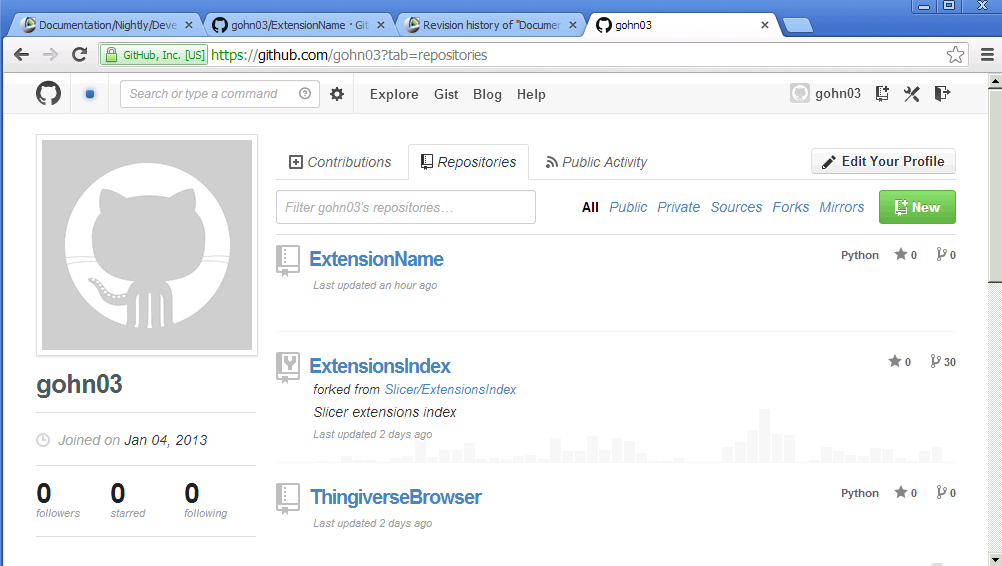 Click on Git Read-Only.Click on the Copy to Clipboard button.Paste the copied text behind scmurl in the s4ext file.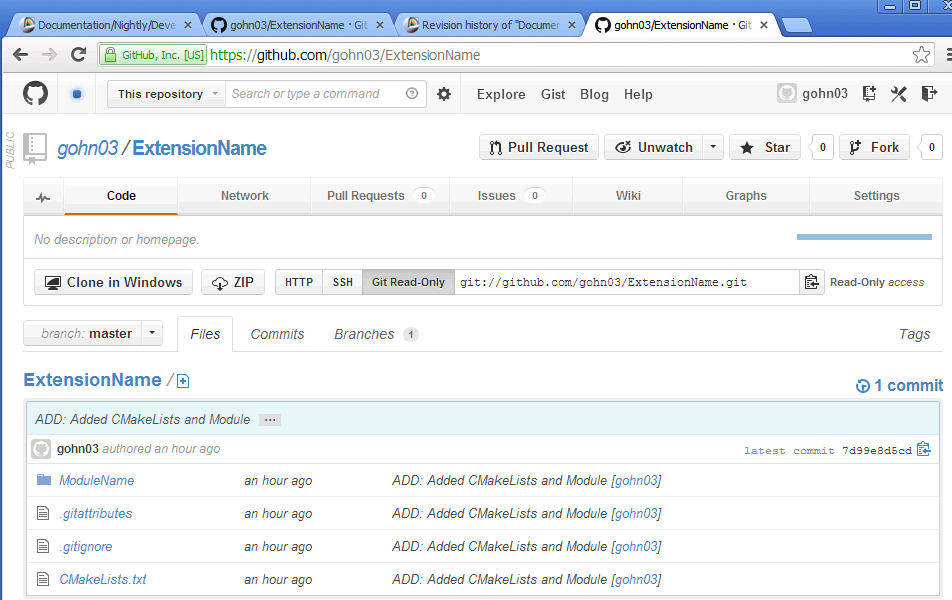 Thus, for the example in the figure above, Line 9 of the s4ext file will readscmrevision (Line 10): Input the latest commit codeGo to the extension repository on Github (same page from Step 2).Click on Copy to Clipboard next to latest commit.Paste this behind scmrevision in the s4ext file (Note the actual revision code is longer than what is shown).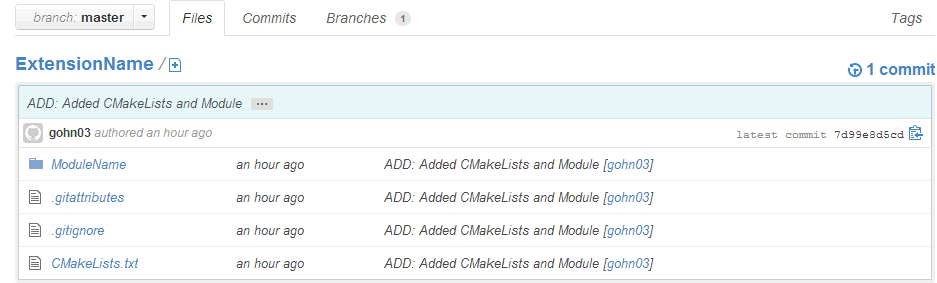 For this example, Line 10 of the s4ext file will readdepends (Line 15): By default, this is NA and the template already has this filled in. Only change this value if the extension requires other modules/extensions to run.build_subdirectory (Line 18): By default, this is . and the template has this already filled in. Only change if necessary. In most instances, . is sufficient.homepage (Line 21): Input the link to the extension page on the SlicerWiki. contributors (Line 25): Input all contributors to the code in the format of First Last (Organisation), First Last (Organisation)A code written by Nigel Goh from UWA will have the followingcategory (Line 28): Input the module’s category. This should have been listed in the Slicer integration portion of the module script under parent.categories = [“ ”].A module that of category “Utilities” would have the following line in the s4ext fileiconurl (Line 31): Input the URL to the 128x128 icon that represents the extension.Go to the Slicer Wikipage and log-in.Click on my contributions at the top right.Find File: IconName.PNG and click on it.Click on the displayed image of the icon.Copy the URL and paste behind iconurl.status (Line 35): Input the status of the extension. Examples includeAlphaBetaWork in ProgressFinaldescription (Line 38): Input a one line description of the extension. enabled (Line 41): The template has this set at the default value of 1. This line defines whether or not the extension should be enabled once it has been installed via the Extensions Manager. 1 for enabled, 0 for disabled. Only change to 0 if the extension should be manually enabled after installation.Empty line (Line 42): Do not end the code on line 41. Slicer requires one empty line at the end of the s4ext file to execute the file. Thus, ensure line 42 exists and that it is an empty newline.Save and close the s4ext file.-- End of Appendix 10 --Appendix 11 – Building, Testing and Uploading ExtensionStep 1 – Obtain an API KeyGo to http://slicer.kitware.com/midas3/. Click on Register at the top right and create an account.In the toolbar at the left side of the screen, click Communities.Under communities, click on NA-MIC.Click on Join the Community (Not shown in visual representation below).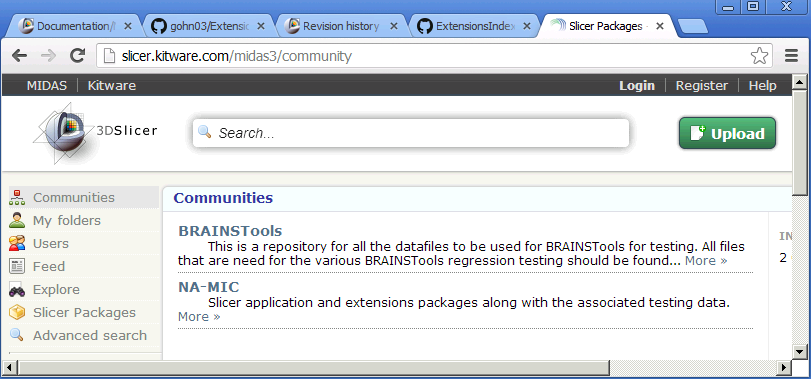 Click on Username at the top right.Click on My Account from the dropdown menu.Click on the API tab.Take note of the Default API. Note that all special symbols, such as /, are part of the API key.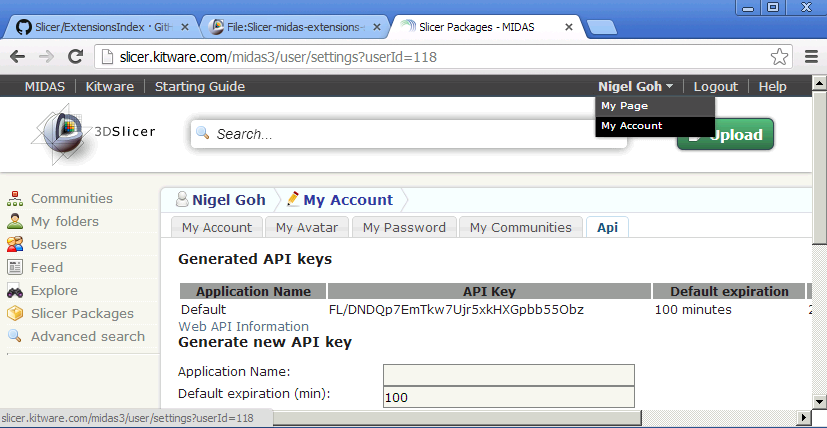 Step 2 – Build and Test Slicer ExtensionOpen windows command prompt. Start > Run > cmd > OKFor the next few steps, assume the following:C:\Slicer = Directory of the Slicer source code cloned from GitC:\Slicer4-SuperBuild-Release = Directory where Slicer was builtC:\Extension = Folder in which the extension’s s4ext file is keptIf you are unsure as to where the Slicer source code was cloned or where Slicer was built, look at Steps 9 and 10 of Appendix 2 for a refresher.In command prompt, navigate to the parent directory of where the s4ext file is kept (i.e. C:\Extension has a parent directory of C:\)Create a new folder called Extension-build. Replace Extension with the name of folder where the s4ext file is kept. This is done using mkdir (Make directory).Navigate to the new Extension-build folder using cd.Run the following code. Note that ^ is used in windows to carry the code over into a new line. Press Enter when complete. This will build Slicer in the current directory (The newly made Extension–build directory).Replace the underlined and bolded text with the relevant directories. Note that for some lines, there are directories that are not completely bolded and underlined. This means that only part of the directory should be changed.For example, in the final line of the code: C:\Slicer\Extensions\CMake is used where C:\Slicer is the location of the Slicer source code. If the Slicer source code was saved at C:\My Documents\Slicer Code, then the final line would read C:\My Documents\Slicer Code\Extensions\CMake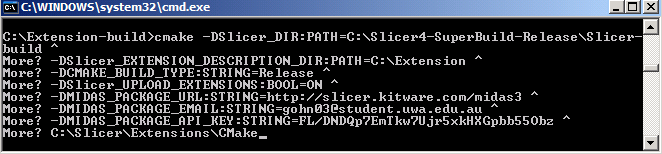 When this process is complete, command prompt will say “Build files have been written to: C:\Extension-build”. Go to the build directory (C:\Extension-build for this example) and run SlicerExtensions.sln.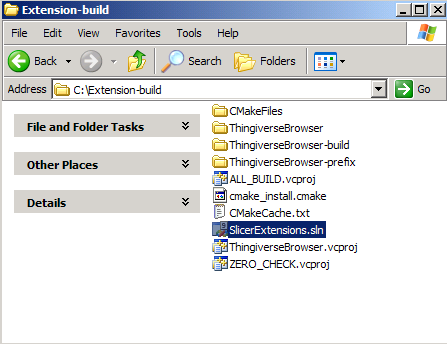 This will open Visual Studio. On the right side in Solution Explorer, click on ALL_BUILDIn the menu bar on top, click on Build. Select Build ALL_BUILD.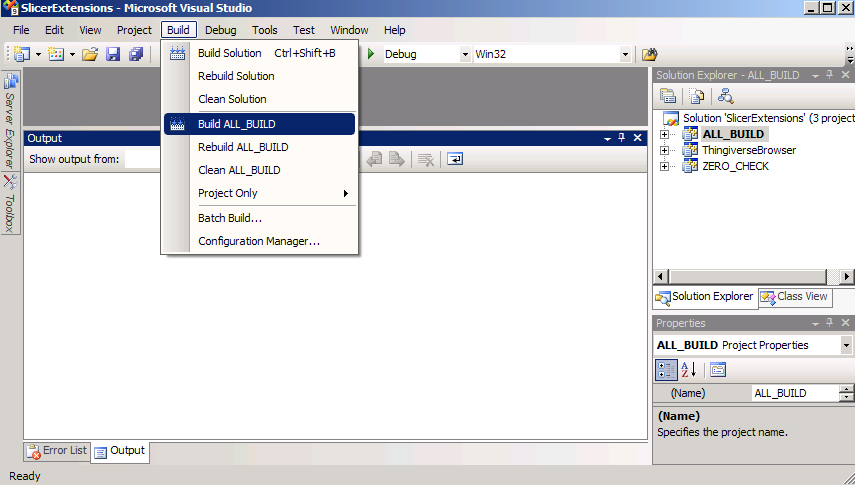 This will download the files from the scmurl listed in the s4ext. Wait until Visual Studio finishes the build process. This will be signified by Build succeeded being displayed at the bottom left of Visual Studio.Return to the Extension-build folder. Go into the <ModuleName>-build folder. Where <ModuleName> is the name of the module being built.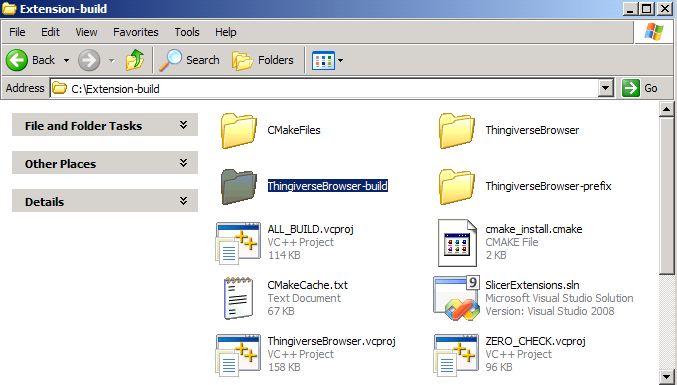 Access <ModuleName>.sln. In Solution Explorer on the right, click on Experimental.In the menu bar on top, click on Build then click on Build Experimental.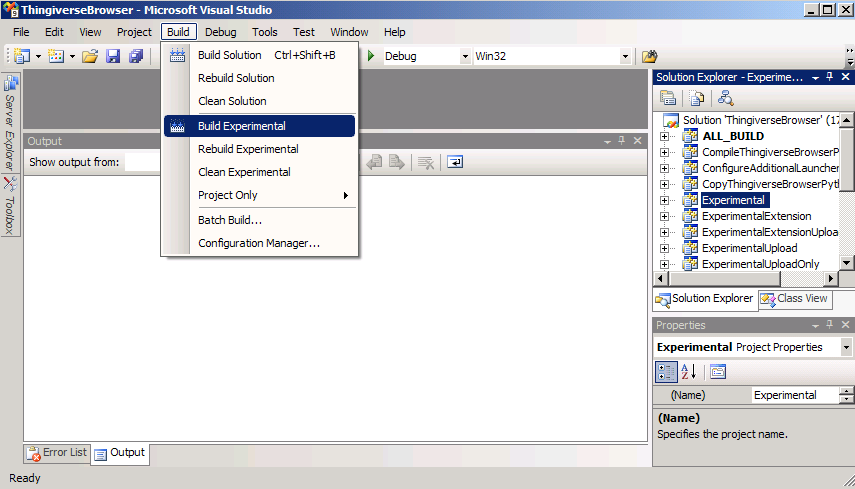 Wait until Visual Studio says Build Succeeded at the bottom left of the screen.Go to http://slicer.cdash.org/index.php?project=Slicer4#Extensions-Experimental  Ensure that the build process passed all the relevant tests. There should be 0 under the Fail column. If there are multiple experimental extensions, the module can be identified via the Build Name column.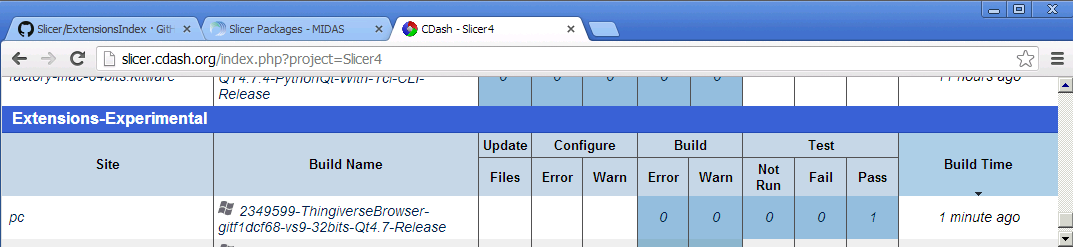  Step 3 – Upload ExtensionReturn to <ModuleName>.sln.Select ExperimentalUpload from Solution Explorer.Click on Build at the menu bar and select Build ExperimentalUpload.. 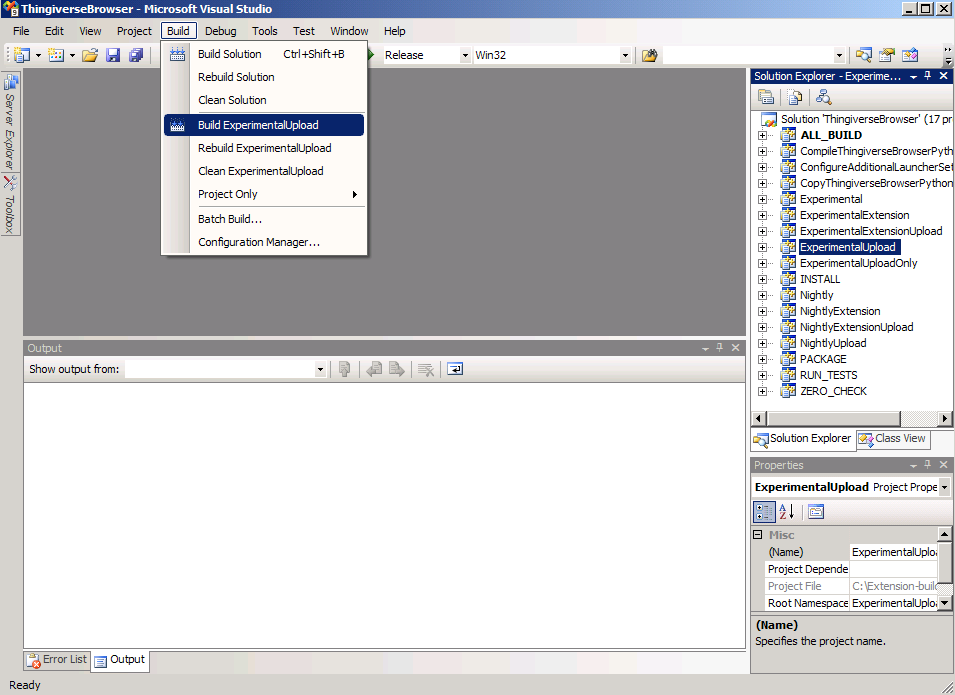 --End of Appendix 11--Appendix 12 – Upload Extension Description to ExtensionIndexStep 1 – Fork and Clone the ExtensionsIndex RepositoryGo to https://github.com/Slicer/ExtensionsIndex.Click on Fork at the top right of the screen.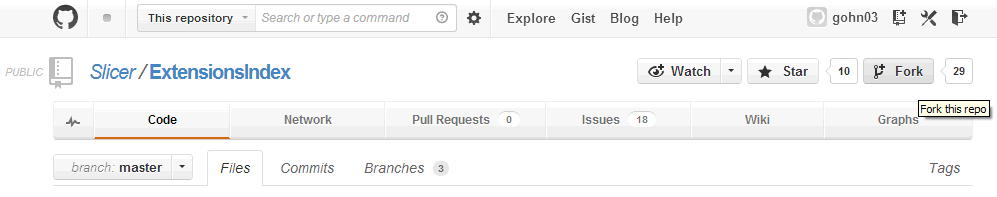 Open up GitHub for Windows. Start > Programs > GitHub, Inc > GitHub.On the left side of the client, click on your username under github.Select the ExtensionsIndex repository and click on CLONE.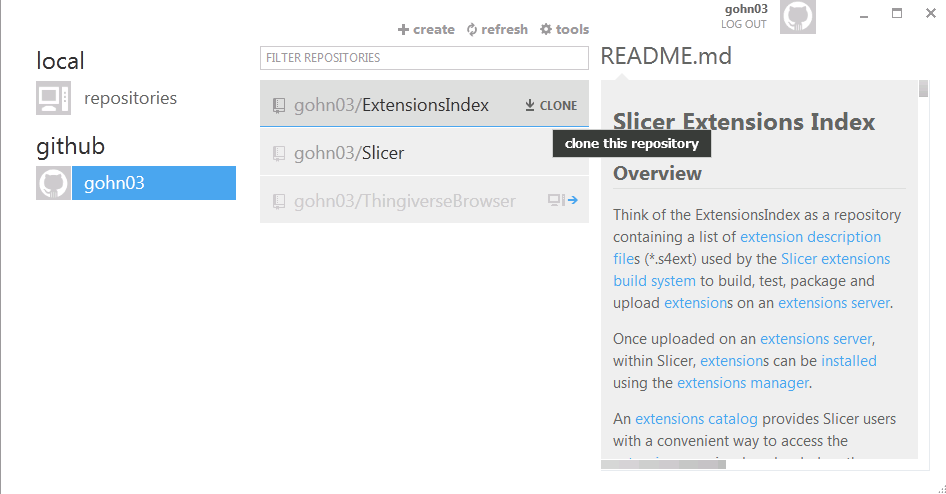 On the left side of the screen, click on repositories under local.Find the ExtensionsIndex repository and click on the arrow to open the repo.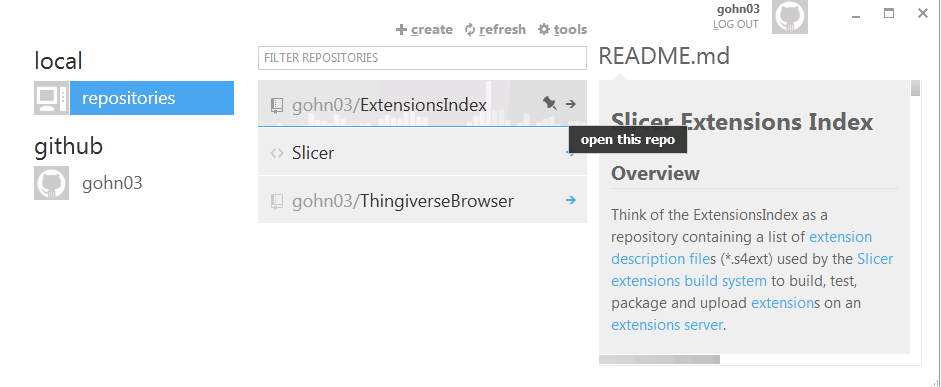 Click on master at the top of the screen.A pop-up menu will appear. Under branches, type “add-ExtensionName”.Click on create branch: add-ExtensionName.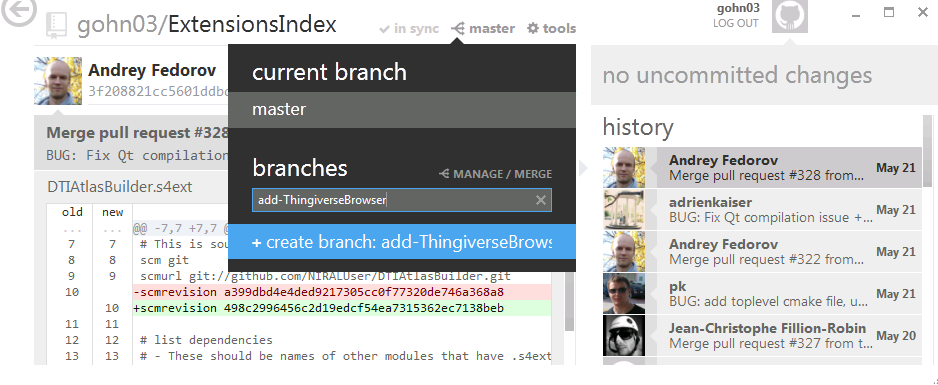 Step 2 – Integrate extension’s s4ext file with ExtensionsIndexGo to the folder where ExtensionsIndex was cloned to. This will be in GitHub’s default folder. If unsure of how to find this folder, follow the steps below:Open GitHub for WindowsClick on tools at the top of the clientIn the dropdown menu, click on optionsThe GitHub default directory is shown on the right under default storage directoryOpen the ExtensionsIndex folder.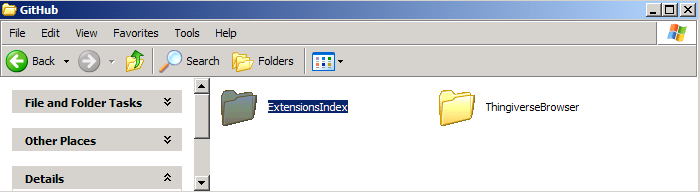 Copy and paste the extension’s s4ext file into the folder.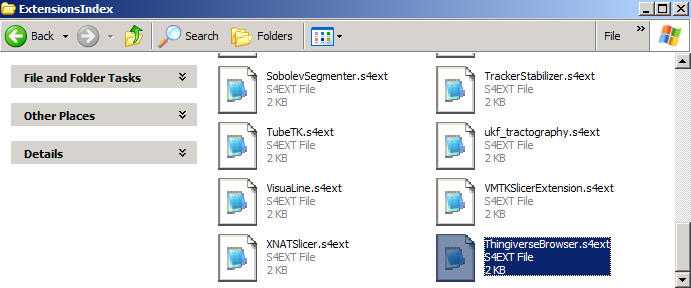 Return to the GitHub for Windows client.Click on repositories under local and open the ExtensionsIndex repo.GitHub will say that changes have been made. Click on SHOW. 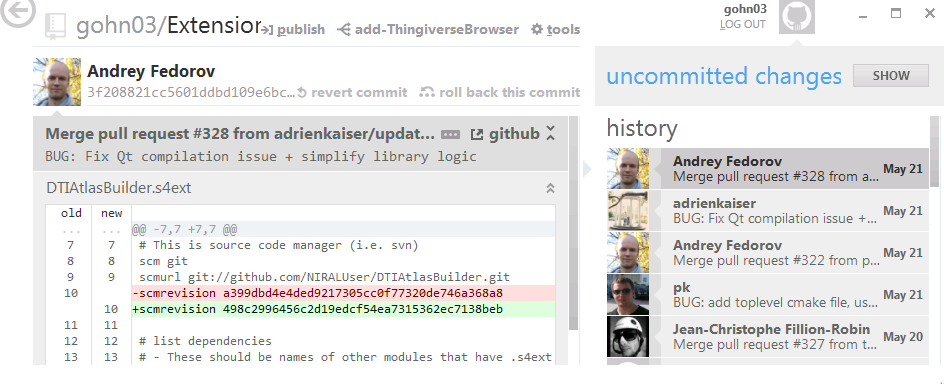 Under COMMIT MESSAGE, add in “Add ExtensionName extension”. This format is requested by the Slicer development team. Replace ExtensionName with the name of the extension but do not use spaces. Capitalise in between words if necessary.Under EXTENDED DESCRIPTION, write a brief description of the extension.Click on COMMIT.Once GitHub alerts the user to unsynced commits, click on publish.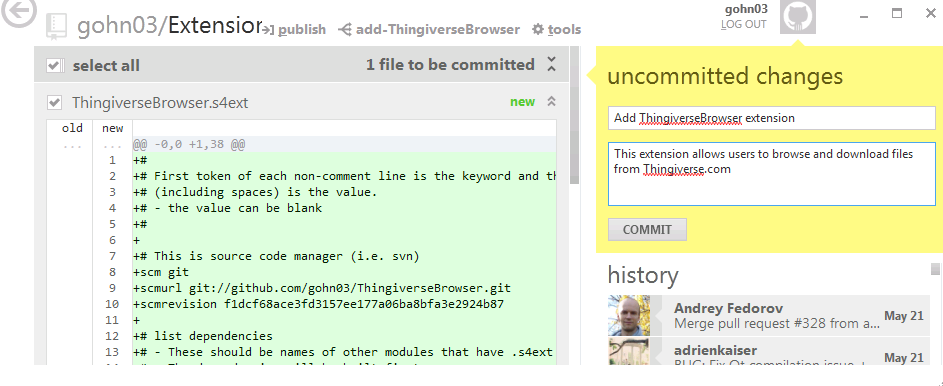 When publish has been replaced by In Sync, the process is complete.Return to the ExtensionsIndex site (https://github.com/Slicer/ExtensionsIndex).Click on branch and select the newly added add-ExtensionName branch.Click on Pull Request.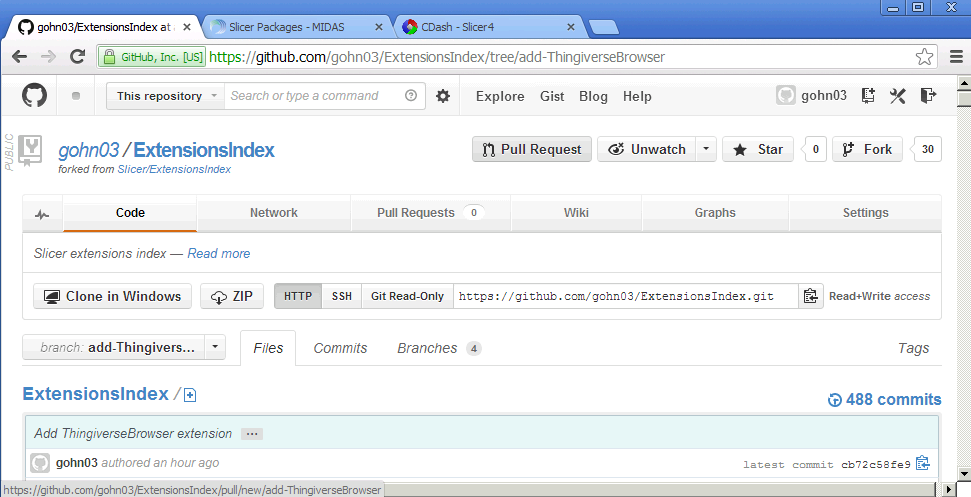 In the new screen, check that the Commit Message and Extended Description are correct. Pay close attention to Commit Message. It must follow the format Add ModuleName Extension. Click on Send Pull Request.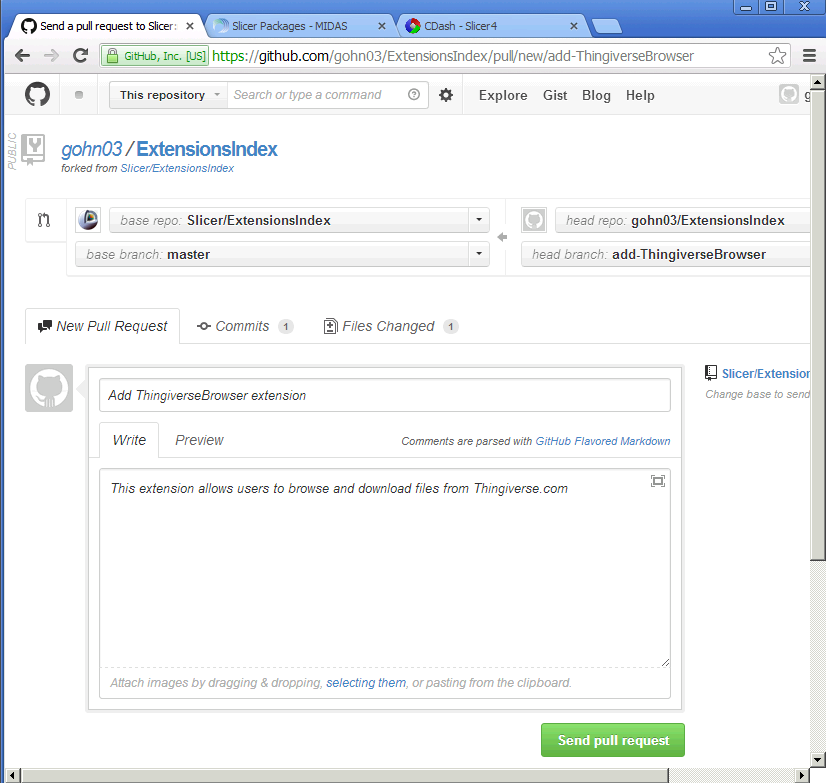 -- End of Appendix 12 --Appendix 13 – Python Module Development OverviewOperating SystemSystemVersion to DownloadWindows XPIf ‘x64 Edition’ is not listed under System32-bitWindows XPIf ‘x64 Edition’ is listed under System64-bitWindows Vista / 7If ’32-bit Operating System’ is listed next to System Type32-bitWindows Vista / 7If ’64-bit Operating System’ is listed next to System Type64-bitRequired FilesSlicer Source CodeCMakeGitSubversionMicrosoft Visual StudioQt Libraries (v4.7.4)Operating SystemSystemVersion to DownloadWindows XPIf ‘x64 Edition’ is not listed under System32-bitWindows XPIf ‘x64 Edition’ is listed under System64-bitWindows Vista/7If ’32-bit Operating System’ is listed next to System Type32-bitWindows Vista/7If ’64-bit Operating System’ is listed next to System Type64-bit